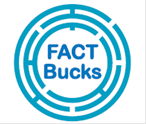 FAMILIES AND CARERS TOGETHER IN BUCKINGHAMSHIREMinutes of the Annual General Meeting held on Thursday 29th November 2018 at 10.30am in Missenden Abbey.PRESENT:	Andrew Howard 	Chair		Phil Ogley		Penni Thorne 		Treasurer		Emma Hopkins		Ena Smale		Admin		Margaret Nyambayo		Kelli Evans		Ruth GoodmanCharlotte Holliday Bridget LevsonSara Warrick SylviaLo Smith Maggie WalkerKatherine  WattsCaroline SteadmanJim Morrisroe – Eden Care At HomeMillie BoydIN ATTENDANCE	Sarah Callaghan (Director of Education, Bucks CC)WELCOMEAndrew Howard, Chair of the Steering Group, welcomed members to the meeting and also welcomed Sarah Callaghan, Director of Education for Bucks CC.MINUTES OF THE MEETING HELD ON 12TH DECEMBER 2017The Minutes, which had previously been circulated, were agreed as a true record.REPORT Andrew Howard presented the report of the Trustees in the work of the Charity in the year ending 31st March 2018 and updates on matters since that date where applicable. FINANCIAL STATEMENTSThe Financial Statements, which had previously been made available to all members, were reviewed. Phil Ogley proposed and Margaret Nyambayo seconded that the Financial Statements should be approved and this was agreed.TRUSTEESThe Chair noted that Sarah Shaw had come to the end of her term as a Trustee and would not seek re-election. Kelli Evans has also reached the end of her term but had offered to seek re-election. There being no other nominations, Kelly Evans was elected a Trustee.QUESTIONS TO THE DIRECTOR OF EDUCATIONIn the discussion the following issues were raised:Preparing for Adulthood – currently very scarce support and focus. Too many Young Peoples’ futures are determined by the persistence of parentsTraining for parents is needed on how to engage with the process of drafting a Plan and its annual reviewImproving the quality of Plans – how to broaden the knowledge of SEN officers – how to improve the input of professionals – how to engage social care in the process – how to learn from audits of quality how to better resource SENCOsTraining for SENCOs – there is a very patchy picture of quality and knowledge, yet they are often the linchpins of the system.  Integration of Specialist Teaching and SENCO training within the SEN team offers an opportunity to remove barriers.Continued staff changes both in leadership and officer roles is breeding uncertainty and frustration.  Contacting the SEN team has been a long-standing challenge but this is made impossible if you do not know that you are chasing the wrong person.School Places – there are increasing numbers of SEN CYP who have been told they need a special school place but that one is not available.Influencing the decision makers with real stories (including Jim Morrisroe about his son Patrick) could be a significant tool in getting resources allocated to tackle the issues.The meeting closed at 12.15pm